Unikátní operace vrátila zrak dvacetileté studentcePRAHA, 1. ČERVNA 2021 – Teprve dvacetiletou studentku Lucii zachránila před slepotou unikátní operace. Tu provedl koncem března světově uznávaný oční chirurg a primář zlínské soukromé oční kliniky Pavel Stodůlka. Poslední květnová kontrola potvrdila, že zákrok proběhl úspěšně.  Pacientka už dokáže přečíst větší písmo.Dvacetiletou Lucii ze Znojemska trápily zrakové obtíže už od dětství. Několik let viděla pouze na jedno oko. V jejích 18 letech se ale problémy začaly rychle zhoršovat a letos kvůli infekci rohovky zcela oslepla. „Od narození mám zelený zákal, viděla jsem jen na pravé oko. Zhruba před dvěma lety se ale objevily komplikace, kvůli kterým se mi vidění rychle zhoršilo. Do té doby jsem měla pocit, že vidím normálně. Byla jsem soběstačná, co jsem potřebovala, jsem přečetla, nijak mě to zásadně neomezovalo. Až do doby, kdy jsem už nebyla schopná přečíst třeba číslo autobusu a hůř jsem se orientovala v prostoru. Po čase už jsem viděla jen barvy, obrysy a rozlišovala mezi světlem a tmou. Letos jsem přestala vidět úplně. Jediným řešením byla operace. Protože se ale jedná o komplikovaný zákrok, mnoho lékařů se ji obávalo provést,“ popsala své problémy mladá pacientka Lucie.Případu studentky Masarykovy univerzity v Brně se ujal oční chirurg se světovým renomé Pavel Stodůlka. Mladou pacientku čekal náročný zákrok, který podstoupila na zlínské oční klinice. „Jednalo se o složitý případ, a tak byla naplánována komplikovaná operace. Ta začínala odstraněním neprůhledné rohovky a transplantací dočasné silikonové umělé rohovky. Tím se podařilo zviditelnit nitro oka, ve kterém byla nalezena zcela bílá intumescentní katarakta – což je pokročilé stádium šedého zákalu. Speciálním laserem, kterému se říká CAPSULaser, se skrz umělou rohovku podařilo šedý zákal odstranit a poté implantovat umělou nitrooční čočku. Jednalo se o zcela první kapsulotomii CAPSULaserem skrze umělou rohovku na světě. Po dokončení operace šedého zákalu byla dočasná silikonová rohovka odstraněna a pacientce transplantována rohovka z tkáňové banky. Celý zákrok proběhl pouze v lokálním znecitlivění oka kapkami,“ popsal zákrok Pavel Stodůlka, přednosta sítě očních klinik Gemini.Příznivý výsledek operace se dostavil brzy. „Ze zákroku jsem měla trochu strach. Transplantace rohovky je složitá operace, ale říkala jsem si, že vlastně horší už to být nemůže, takže jsem se spíš těšila. Po operaci jsem měla oko do druhého dne zalepené, když jsem si pomalu odstranila obvaz, byl to šok. Málem jsem údivem omdlela, protože jsem najednou zase viděla. Už týden po zákroku jsem mohla zase jezdit na kole. Z toho jsem měla velkou radost,“ popsala Lucie.Výsledek zákroku si pochvaluje nejen pacientka, ale i operatér Pavel Stodůlka. „Vidění se u pacientky zlepšilo hned první den po operaci. Dokonce dokáže číst i zvětšená písmena v mobilním telefonu. Poslední kontrola, která proběhla v květnu, ukázala, že kvalita vidění se dva měsíce po operaci velmi dobře drží, a věříme, že jí zrak bude dobře sloužit,“ uzavřel Pavel Stodůlka. KONTAKT PRO MÉDIA:Mgr. Petra Ďurčíková_mediální konzultant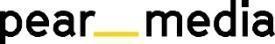 +420 733 643 825, petra@pearmedia.cz pearmedia.cz
SOUKROMÁ OČNÍ KLINIKA GEMINI, www.gemini.czSoukromá oční klinika Gemini rozvíjí dlouholetou tradici zlínské oční chirurgie. První klinika byla otevřena ve Zlíně v roce 2003 a v současnosti provozuje klinika v České republice deset pracovišť: ve Zlíně, v Průhonicích u Prahy, Praze-Krči, Českých Budějovicích, Ostravě, Vyškově, Brně, Novém Jičíně a Liberci. Jako jediná česká oční klinika otevřela pracoviště také ve Vídni. Vedle operací zbavujících pacienty potřeby nosit brýle a operací šedého zákalu se na klinikách provádějí i estetické zákroky, jako například plastika horních a dolních víček. V čele týmu operatérů stojí světově uznávaný oční chirurg prim. MUDr. Pavel Stodůlka, Ph.D., FEBOS-CR.prim. MUDr. PAVEL STODŮLKA, Ph.D., FEBOS-CR, www.lasik.czStudium medicíny na Univerzitě Palackého v Olomouci ukončil v roce 1989 s vyznamenáním a pochvalou rektora. V roce 2000 absolvoval postgraduální studium na Lékařské fakultě Univerzity Karlovy v Hradci Králové s tématem disertace metoda LASIK, kterou v ČR zavedl. Zkušenosti s oční chirurgií sbíral i po světě, hlavně v Kanadě. Působil jako přednosta očního oddělení Baťovy nemocnice ve Zlíně. V roce 2003 založil soukromou oční kliniku Gemini – největší soukromou oční kliniku v Česku. Několik očních operací, například centraci vychýlené lidské čočky nebo implantaci presbyopické fakické čočky, provedl jako první oční chirurg na světě a řadu očních operací zavedl jako první v Česku. Vyvíjí nové lasery pro oční chirurgii, jako např. CAPSULaser. Přednáší na prestižních mezinárodních očních kongresech, vyučuje v kurzech pro zahraniční oční lékaře a byl zvolen prezidentem AECOS – Americko–evropského kongresu oční chirurgie. V roce 2019 si Pavel Stodůlka na své konto připsal další dvě světová prvenství – jako první oční chirurg na světě provedl operaci šedého zákalu novým femtomatrixovým laserem, který jako jediný disponuje robotickým ramenem a zároveň je nejrychlejším na světě. Druhým prvenstvím byla operace, takzvaná rotace lentikuly, která sníží astigmatismus oka pacienta (nesprávné zakřivení rohovky). Pravidelně se umisťuje v žebříčku nejoblíbenějších lékařů v Rakousku.